เรียน      คณบดีคณะมนุษยศาสตร์	   ด้วย ข้าพเจ้า (นาย/นางสาว) ................................................... นามสกุล .........................................คณะ......................................... วิชาเอก .......................................................................ชั้นปีที่ ..........................
เลขประจำตัว ............................................ ย้ายมาจาก (มหาวิทยาลัย / คณะ) ...................................................
วิชาเอก ............................................................... มีความประสงค์ (โปรดระบุหัวข้อที่ต้องการดำเนินการ) ดังนี้	 เทียบโอนผลการเรียน (จากคณะฯ อื่นในมหาวิทยาลัยศรีนครินทรวิโรฒ)	 เทียบโอนผลการเรียน (จากสถาบันอุดมศึกษาอื่นของรัฐที่สังกัด สกอ.)	 อื่น ๆ ..................................................................................................	จึงเรียนมาเพื่อโปรดพิจารณาดำเนินการ จักขอบคุณยิ่ง .....................................................					(นาย/นางสาว......................................................)
						           ผู้ขอเทียบโอน                                                                .....................................................						(......................................................)							  อาจารย์ที่ปรึกษา            	หมายเหตุ : ได้แนบเอกสาร ใบแสดงผลการเรียน  คำอธิบายรายวิชา (กรณีไม่ใช้วิชาที่เคยศึกษาในมหาวิทยาลัยศรีนครินทรวิโรฒ)ส่งเอกสารคืนที่ นางไพรัตน์  ไม้แก้ว ภายในวันที่ ............. เดือน ........................ พ.ศ..................................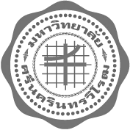            บันทึกข้อความ              บันทึกข้อความ   ส่วนงานส่วนงานส่วนงานส่วนงานคณะมนุษยศาสตร์  มหาวิทยาลัยศรีนครินทรวิโรฒ   โทร. 16202 - 16206คณะมนุษยศาสตร์  มหาวิทยาลัยศรีนครินทรวิโรฒ   โทร. 16202 - 16206คณะมนุษยศาสตร์  มหาวิทยาลัยศรีนครินทรวิโรฒ   โทร. 16202 - 16206คณะมนุษยศาสตร์  มหาวิทยาลัยศรีนครินทรวิโรฒ   โทร. 16202 - 16206คณะมนุษยศาสตร์  มหาวิทยาลัยศรีนครินทรวิโรฒ   โทร. 16202 - 16206ที่ที่อว 8710.1/อว 8710.1/อว 8710.1/อว 8710.1/       วันที่   .....................................................       วันที่   .....................................................เรื่อง เรื่อง เรื่อง ขอเทียบโอนรายวิชาขอเทียบโอนรายวิชาขอเทียบโอนรายวิชาขอเทียบโอนรายวิชาขอเทียบโอนรายวิชาขอเทียบโอนรายวิชาขอเทียบโอนรายวิชาลำดับที่รหัสวิชา/ชื่อวิชาที่เคยเรียนมาแล้ว (ภาษาอังกฤษ)หน่วยกิตเกรดรหัสวิชา/ชื่อวิชาที่ขอเทียบโอนหน่วยกิต